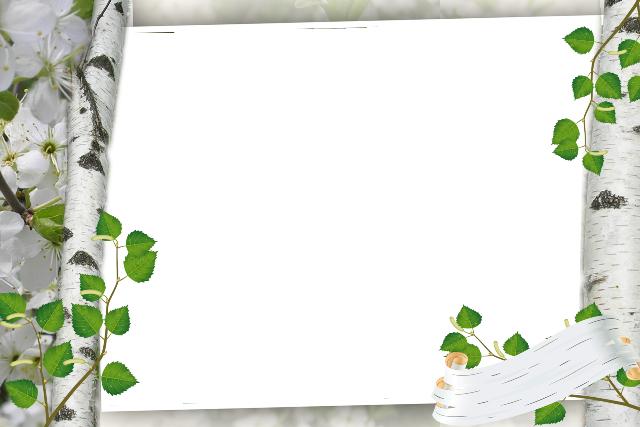 
СодержаниеВведение ................................................................................................3 стр.Аннотация.......................................................................................Актуальность..................................................................................Цели и задачи проекта...................................................................Основное содержание проекта.....................................................Условия реализации проекта........................................................Участники проекта........................................................................Ожидаемый результат...................................................................Реализация проекта..............................................................................4 стр.          Подготовительный этап……………………………………….... Содержание проекта…………………………………………....Завершающий этап ………………………………………….......Заключение.............................................................................................6стр.Список литературы...............................................................................8 стр.Приложение 1..........................................................................................8стр.Приложение 2..........................................................................................24стр.Приложение 3..........................................................................................29стр.Приложение 4..........................................................................................31стр.Приложение 5..........................................................................................32стр.Приложение 6..........................................................................................34стр.ВведениеТы до того, березонька, красива!              И в полдень жаркий, и в часы росы,              Что без тебя немыслима Россия.              И я немыслим без твоей красы.О. ШестинскийТип проекта: познавательно-игровой
Вид проекта: творческий, исследовательский
Продолжительность проектной деятельности: краткосрочный
Возраст детей: старший дошкольный (5 - 7 лет)
Образовательная область: познание
Аннотация.Проект разработан для работы с детьми старшего дошкольного возраста, и представляет мероприятие по совместной деятельности педагога с детьми по нравственно - патриотическому воспитанию в целях развития и создания условий для формирования гражданских и патриотических чувств дошкольников через обращение к памяти об историческом прошлом нашего государства, привлечение родителей и педагогов к воспитанию у детей чувства гордости за достижения родной страны, интереса и уважения к ее историческому прошлому, бережного отношения к традициям своего народа.Актуальность выбранной темы Воспитание любви к Родине, к своему Отечеству – задача чрезвычайно сложная, особенно когда речь идет о детях дошкольного возраста. Но говорить о воспитании патриотизма без сообщения детям определенных знаний о Родине, на мой взгляд, нельзя, поскольку любить и беречь можно только то, что чувствуешь, знаешь, понимаешь.О важности приобщения ребенка к культуре своего народа написано много, поскольку обращение к отеческому наследию воспитывает уважение, гордость за землю, на которой живешь. Поэтому детям необходимо знать и изучать культуру своих предков. Именно акцент на знание истории народа, его культуры поможет в дальнейшем с уважением и интересом относиться к культурным традициям других народов.           Дошкольный возраст – это важнейший период становления личности, когда закладываются предпосылки гражданских качеств. Как бы, не менялось общество, воспитание у подрастающего поколения любви к своей стране, гордости за нее необходимо всегда. И если мы хотим, чтобы наши дети полюбили свою страну, свой город, нам нужно показать их с привлекательной стороны. Очень важно привить детям чувство любви и привязанности к природным и культурным ценностям родного края.       Мы - граждане великой страны,  имеющей богатую и славную историю.Мы должны чтить её символы: герб, флаг, гимн  и гордиться своей страной.Наша родина – Россия.  Россия…  Что мы имеем в виду, когда произносим это слово?  Какой мы её представляем? Это огромные поля золотой пшеницы, бескрайние луга ярких цветов, ясное  голубое  небо, тихий закат. Подсолнух- похожий на солнце, красная земляничка на тонкой ножке, пчёлка собирающая нектар- всё это моя Родина.     А ещё,  Родина – это прекрасное дерево.  Нет такого другого  дерева, которое так горячо любят и воспевают в России. Белая березка – символ красоты русской природы, она прекрасна в любое время года. С давних времен о ней слагали песни, водили вокруг неё  хороводы, сочиняли пословицы, загадки, стихи и сказки. Многие художники изображали березку на своих полотнах, а композиторы - посвятили березке свои лучшие песни.     Красавицей русских лесов называют люди березку. Это одно из наиболее почитаемых у славян деревьев, символ и гордость русского народа. Это «счастливое» дерево оберегает от зла, приносит удачу и благополучие в семьи. В старину березу называли «дерево четырех дел».  Первое дело – мир освещать, второе – крик утешать, третье – больных исцелять, четвертое – чистоту соблюдать.            Для русского человека нет дерева роднее и милее. Березка вызывает в нас чувства, созвучные щедрой и отзывчивой русской душе! Нет дерева в России, которому так повезло бы в фольклоре, литературе, живописи, музыке. Береза приносит людям радость и свет!      Поэтому в наше время, когда ребенок очень мало общается с природой, а свободное время все больше занимает компьютер, телевизор и прочие достижения технического прогресса, очень важно помочь ребенку увидеть неповторимость, целостность природы, научить любить ее, уважать, вызвать желание общаться с ней.  Ознакомление детей с традициями русского народа и их сохранение - дело величайшей важности.      Все вышеизложенное обусловило выбор темы "Белоствольная березка – Символ Родины моей", а так же на основании реализации  инновационного проекта  «ЮЮ,Проблема: Недостаточные знания у дошкольников о березе, как символе России, о ее эстетическом, хозяйственном, оздоровительном значении в жизни человека. Непонимание значимости воспитания русской культуры у детей и сохранения древних исконно русских традиций. Отсутствие этого дерева на территории детского сада, что затрудняет и проводить наблюдение за этим деревом в природе.
Цель проекта: воспитание любви к Родине и природе родного края через ознакомление с березой, как одним из символов России, формирование  экологической  культуры  детей  через  воспитание  бережного отношения  к природе родного края, ознакомление старших дошкольников с березой как символом России.    Для достижения данной цели были определены задачи.Задачи проекта:Создать условия для формирования нравственно-патриотических чувств по средством  знакомства детей с самым почитаемым деревом в России – березой.Формировать представления детей о берёзе, её особенностях и отличиях от других деревьев; показать её красоту в любое время года. Формировать представление детей о русской березе, как символе России. Учить отражать свои знания и впечатления в художественно – эстетической и игровой деятельности. Знакомить детей со стихами, сказками, песнями, поговорками, приметами, музыкальными произведениями и творчеством художников, связанными с берёзой. Развивать познавательный интерес, творческое воображение, мышление, коммуникативные навыки. Расширять кругозор детей. Развивать познавательную активность, самостоятельность в исследовательской деятельности.Способствовать накоплению детьми эмоционально - позитивного опыта общения с природой. Воспитывать любовь и бережное отношение к природе.Вовлечь родителей в процесс формирования нравственно-патриотического  воспитания детей. Предоставить участникам проекта возможность обрести единомышленников по решению данной проблемы Сплотить взрослых и детей в желании беречь окружающую природу. Сроки проекта: сентябрь(краткосрочный)Участники проекта: воспитатели, дети, родители группы.Ожидаемые результаты: 1. Подготовка методических рекомендаций по взаимодействию с семьями в области патриотического воспитания дошкольников на основе нравственного образования.2. Фото- и видеотека для повышения компетентности воспитателей и родителей в области нравственно – патриотического воспитания дошкольников.3. Обогащение предметно – развивающей среды ДОУ по нравственно – патриотическому развитию детей.Используемые методы работы:Беседы о родине.Разучивание песен и стихов о родине, пословиц, поговорок, чтение сказок, прослушивание музыкальных произведений.Ознакомление с произведениями народного творчества (вышивка, роспись, скульптура).Обогащение и стимулирование детского творчества.Модель трех вопросовЗаключениеНовизна данного проекта заключается в том, что в нём представлена интеграция таких дисциплин как музыка, хореография, развитие речи, изобразительного искусства.  В беседах о Родине активизируется монологическая речь, поощряется словотворчество, желание высказаться. В изобразительной деятельности дети знакомятся с различными средствами воплощения художественного замысла. В музыкальной деятельности самовыражаются через музыкальное творчество. В танцевальной деятельности, при исполнении хоровода "Во поле березка стояла" у детей развивается чувство ритма, умение передавать характер музыки через движение. Всё это  позволяет ребёнку прочувствовать наиболее глубоко чувство гражданственности и патриотизма. Нет сомнения в том, что в результате проекта у детей сформировались элементы гражданственности и патриотизма. Наследование нравственных и эстетических ценностей родной  культуры в самом нежном возрасте – это есть естественный, а потому и верный способ патриотического воспитания, воспитания чувства любви к Отечеству.Великая культура русского народа складывалась тысячелетиями. Она изобилует своими обычаями, традициями и обрядами. Но в наше время, когда многое утеряно, позабыто, когда неузнаваемо изменились жизненные условия народа, мы очень мало знаем о своих корнях, о жизни наших предков. Именно поэтому родная культура, как отец и мать, должна стать неотъемлемой частью души ребенка, началом, продолжающим личность.Надо быть уверенным, что детям и внукам будет хорошо в будущем, надо уважать себя и учить этому других. Если целостность этого процесса нарушится, разрушится связь между поколениями. Воспитание патриотических чувств есть и будет одним из главных составляющих воспитания маленького гражданина. В дальнейшем я планирую продолжить работу по данной теме, поскольку считаю, что патриотизм – главная черта русского народа, он помогает воспитать чувства любви к Родному краю и окружающему миру. И от нас, взрослых, зависит, какими будут наши дети, что они унесут из детства.Список литературыАлександрова Е.Ю., Гордеева Е.Д., Постникова М.П., Попова Г.П. Система патриотического воспитания в ДОУ. - 2007, “Учитель”.Л.А. Кондрыкинская. Методическое пособие по патриотическому воспитанию в ДОУ. 2005 г., Москва.Белая К.Ю. Художественно-эстетическое и социально-нравственное воспитание дошкольника, М.: Школьная пресса, 2007.Кондрыкинская Л.А. С чего начинается Родина? Опыт работы по патриотическому воспитанию в ДОУ. М.: Сфера, 2005.Жариков А.Д. Растите детей патриотами. М., 1980.Интернет ресурсы:http://rf2003.narod.ru/neoficialnie.htmhttp://selenaart.ru/post188678793http://nsportal.ru/ap/drugoe/library/neofitsialnye-simvoly-rossiihttp://ru.wikipedia.org/wiki/%C2%E8%F2%F0%E0%E6http://mirsovetov.ru/a/housing/make-myself/stained-glass-painting-colors.htmlПриложенияМуниципальное бюджетное дошкольное образовательное учреждение«Детский сад № 1 «Космос» города Евпатория Республики Крым»Конспект интегрированного занятия «Белая береза» (подготовительная группа)
Составила воспитатель1 категории О.А Чернуха2017г.Цель. Сохранить и передать детям культурное наследие предков.
Задачи: 
-дать знания о символе славянского культа России - березе;
-познакомить с обычаями и обрядами, ритуалами, связанными с березой;
- приобщить к русской народной культуре, воспитывать любовь к Родине, способствовать развитию духовности.- расширять и уточнять представления детей о русской берёзе, о её полезных свойствах и удивительных особенностях- развивать чувства патриотизма и любви к Родине.- воспитывать любовь и бережное отношение к природе.- развивать творческие способности детей, развивать связную речь, мелкую моторику; развивать умение работать в соответствии с инструкцией воспитателя.Словарь: березовая роща, лучина.Оборудование: компьютер, мультимедийный проектор, мультимедийная презентация, платочки (для хоровода).листы альбомной бумаги (по количеству детей, краски акварель и гуашь, кисточки №2, 4; бумага для смятия, салфетки (по количеству детей, вода в стаканчиках-непроливайках, подставки для кисточек.Предварительная  работа: разучивание стихотворений о березе, рассматривание пейзажей русских художников: Саврасова, Куиджи, Левитана, Шишкина, Грабаря. Ход НОД:1. Организационный момент:Звучит музыка Е.Дрейзин, старинный вальс "Березка".
 Воспитатель: Добрый день, ребята, за окном светит солнышко, шумят листвой деревья, вот прислушайтесь. (дети слушают шум деревьев). Очень много деревьев растут у нас в крае и в нашей стране… а кстати, как называется наша страна? (Россия)А в каком крае мы живем? (В Крыму) Какие вы молодцы, вы все у меня знаете, а попробуйте отгадать загадку, о каком дереве она?2. Загадки.Стоишь на белой ножкеНа веточках серёжкиНас соком угощаешь.Тебя всегда узнаешь.(Береза)А эта загадка?Белоствольные красавицыДружно встали у дорожки,Книзу веточки спускаются,А на веточках сережки.(Береза)Правильно, ребята, это загадки о березке. (показ слайда 1)- Россия! Край серебряных родников и белых берез…Через века сохранил русский народ хрустальную душу свою! Откуда всё, что есть лучшего в нас? Может, от веры православной, которая освятила и укрепила в нас любовь к Отечеству? Может, от неба лазурного, от полей бескрайних, от снежной вьюги, от белоствольных берез?
Русь моя, люблю твои березы,
С первых лет я с ними жил и рос.
Потому и набегают слёзы
На глаза, отвыкшие от слёз!
Н. Рубцов3. Основная часть.Береза очень красивое, стройное дерево, его невозможно спутать с другими деревьями. А почему, ребята? Как вы узнаете березу среди других деревьев? (слайд 2)(ответы детей)Какие вы наблюдательные, действительно – по стволу - он белый с черными полосками-пятнами, у нее длинные ветви, и весной вместе с зелеными листочками, появляются на ней «сережки». (слайд 3)Березку называют белоствольной, многие художники посвятили этому дереву свои картины. Вот посмотрите (Слайды 4,5,6)4. Картинная галерея.
Рассматривание пейзажей русских художников: Саврасова, Куиджи, Левитана, Шишкина, Грабаря.- А поэты воспевали их в своих стихах. Кто из вас помнит стихи о березках? (дети читают стихи по желанию)5. Чтение стихотворений о березе.БерёзкаЧуть солнце пригрело откосыИ стало в лесу потеплей,Берёзка зеленые косыРазвесила с тонких ветвей.Вся в белое платье одета,В сережках, в листве кружевной,Встречает горячее летоОна на опушке лесной…(Всеволод Александрович Рождественский)Люблю берёзу русскуюЛюблю берёзу русскую,То светлую, то грустную,В белом сарафанчике,С платочками в карманчиках,С красными застежками,С зелеными сережками.Люблю ее нарядную,Родную, ненаглядную,То ясную, кипучую,То грустную, плакучую.Люблю берёзку русскую,Она всегда с подружками,Под ветром низко клонитсяИ гнётся - но не ломится(Александр Прокофьев)Ребята, а кто из вас знает, как называется лес или парк, в которой растут одни березы? (Березовая роща) Верно (Слайд 7)Любят в нашей стране берёзу, потому что таких берёз и берёзовых рощ нет больше нигде в мире. С давних времен символом России считалась белоствольная береза.В длинные, зимние вечера, когда еще не было электричества,. электропередач, лампочек, долгое время изба освещалась лучиной. При ее свете женщины и девушки пряли в долгие зимнее вечера, пели песни, слушали сказки. Лучинки были березовые, они горели ярко и не коптили. А березовые дрова в печке горели долго и давали много тепла. (слайд 8)Берёза - символ России, олицетворяющий, выражающий чистоту, красоту родной земли. В старые времена, да и сейчас, начиная с 14 апреля, люди собирали берёзовый сок и поили им больных и немощных, очищали кровь, лечили желудочные заболевания. Берёза  являлась центром многих русских праздников, гуляний, обрядов. (Слайд 9)А сейчас я вас приглашаю в берёзовую рощу.6. ФизкультминуткаА ну, честной народ,Становись-ка в хоровод!(Раздаём платочки).Хоровод «Мы вокруг берёзки»Посмотри берёзкаМы к тебе идёмЯркие платочкиМы тебе несёмДети идут по кругуПрипев:Золотые листикиЗолотом горят.Кружатся с платочкамиХоровод ребят.(Кружатся на месте).Девочки к берёзкеБлиже подойдут.Яркими платочкамиВесело взмахнут.(Идут в центр круга, назад, мальчики стоят в кругу, приплясывая).Припев:Разошлись ребяткиИ пошли гулять.Про берёзку песнюНежно напевать.(Идут в разных направлениях, гуляя.)Припев. (Дети садятся на стульчики).Ну, вот мы с вами тоже поводили хоровод, отдохнули немного. Мы увидели с вами, что поэты, музыканты, художники всегда воспевали образ русской красавицы берёзки. А вы хотите превратиться в художников? (ответ) 7. Пальчиковая гимнастика .- Представьте, что мы с вами художники и сейчас будем рисовать свою милую сердцу берёзку во всей её красе в разное время года.Опросить детей в какое время года они будут изображать берёзку.Кто-нибудь из вас догадался, как мы будем рисовать?Нетрадиционным способом - примакивание мятой бумагой.8. Самостоятельная изобразительная деятельность детей.(Звучит фоновая музыка, дети рисуют)9. Гимнастика дляглаз.ОТДЫХАЛОЧКАМы играли, рисовалиНаши глазки так усталиМы дадим им отдохнуть,Их закроем на чуть — чуть.А теперь их открываемИ немного поморгаем.(дети выполняют движения в соответствии с текстом) 10. Анализ выполненных работ.Совместное рассматривание и обсуждение рисунков детей:- Кто нарисовал пушистую березку с множеством веток?- А про какую березу можно сказать «Распустила шелковые косы.)- Где береза в золотом наряде? Какое это время года?- Какая работа тебе больше всех понравилась и почему?Теперь, когда вечером за вами придут родители, они тоже смогут полюбоваться нашей необычной березовой рощей.11. Рефлексия.Муниципальное бюджетное дошкольное образовательное учреждение«Детский сад № 1 «Космос» города Евпатория Республики Крым»Конспект интегрированного занятия Тема: "Может ли дерево быть карликом?" 
 (подготовительная группа)
Составила: воспитатель1 категории О.А Чернуха2017г.Цель: Формирование обобщенного представления о системе потребностей растений.Задачи: - Познакомить детей  с карликовой березой.- Уточнить и расширить знания детей о березе.- Формирование обобщенного представления о системе потребностей растений (в оптимальной температуре, свете, влаге, месте обитания), об общей зависимости их состояния от соответствия условий среды потребностям растения.- Развивать познавательную активность, самостоятельность в исследовательской деятельности.- Воспитывать любовь и бережное отношение к окружающей нас природе.Словарь: карликовая береза, тундра, восковой налёт.Оборудование: картины с изображением берез, картинки к игре "Что лишнее?"
Предварительная работа. 
Чтение рассказа "О том, как береза и ива остались верны родному дому"Ход НОД:1. Организационный момент.2. Психогимнастика  "Что лишнее?" Цель: быстрота реакции и концентрация внимания.Картошка, помидор, липа, огурец.Ель, кедр, сосна. береза.- Правильно ребята, сегодня мы с вами на занятии будем говорить о березе.3.  Логическая задача  "Может ли береза быть карликом?"
-  В какой климатической зоне может расти карликовое дерево?
-  Что дают деревьям малые размеры частей?
4. Практическое задание: "Составить опорные схемы тундры" (отобразить осадки, долготу дня и ночи, визуальную величину солнца, температуру воздуха, продолжительность зимы и лета).
5. Логическая задача: "Как должны выглядеть растения, живущие в тундре?"
6. Рассматривание карликовой  березы.
Воспитатель: Корни дерева находятся в верхнем слое почвы, так как ниже - вечная мерзлота. Дерево низкорослое, ветки стелются по земле, чтобы укрыться снегом. Листья маленькие, с восковым налётом, чтобы уменьшить испарение.
5. Речевое упражнение "Как можно ласково назвать карликовую березу?"6. Физкультминутка. Подвижная игра "Карлики - великаны."
Чудеса у нас на свете:
Стали карликами дети.
А потом все дружно встали,
Великанами мы стали!
Правила игры:
в тот момент, когда ведущий произносит слово "карлики",  дети приседают, а когда говорит "великаны" - встают на цыпочки. Если кто-то из ребят ошибся, то он получает предупреждение. Если ошибся во второй раз - выходит из игры. Побеждают оставшиеся до конца игры.
7. Чтение стихотворения И Бунина "Северная береза":
Над озером, над заводью лесной
Нарядная зеленая березка:
"О девушки! Как холодно весной:
Я вся дрожу от ветра и мороза!"
То дождь, то град, то снег, как белый пух,
То солнца блеск, лазурь и водопады.
"О девушки! Как весел лес!
Как радостны весенние наряды!"
Опять нахмурилась, опять
Мелькает снег, и бор гудит сурово…
"Я вся дрожу! Но только б не измять
Зеленых лент! Ведь солнце будет снова!8. Гимнастика для глаз «Глазкам нужно отдохнуть.»
«Глазкам нужно отдохнуть.» (Ребята закрывают глаза)
«Нужно глубоко вздохнуть.»
(Глубокий вдох. Глаза все так же закрыты)
«Глаза по кругу побегут.»
(Глаза открыты. Движение зрачком по кругу по часовой и против часовой стрелки)
«Много-много раз моргнут»
(Частое моргание глазами)
«Глазкам стало хорошо.»
(Легкое касание кончиками пальцев закрытых глаз)
«Увидят мои глазки все!»
(Глаза распахнуты. На лице широкая улыбка)
9. Поисковые задания - "Сравнение карликовой и бородавчатой берез". 
Сравнение карликовой и бородавчатой берез:
- Какие части есть у карликовой березы?
- Какие части есть у обычной (бородавчатой) берёзы?
- Какое главное отличие карликовой березы от обычной? (карликовая береза - как куст, обычная - дерево)
- Отдельно сравнить корни, ветки, листья (показать зависимость растения от среды обитания).
10. Логическая задача: "Что произойдет с нашей бородавчатой березой, если она окажется в тундре?"11. Рефлексия.-Ребята, что нового сегодня мы узнали на занятии.

Последующая работа: подвижная игра "Карлики - великаны"
Чудеса у нас на свете:
Стали карликами дети.
А потом все дружно встали,
Великанами мы стали!
Правила игры:
в тот момент, когда ведущий произносит слово "карлики",  дети приседают, а когда говорит "великаны" - встают на цыпочки. Если кто-то из ребят ошибся, то он получает предупреждение. Если ошибся во второй раз - выходит из игры. Побеждают оставшиеся до конца игры.Муниципальное бюджетное дошкольное образовательное учреждение«Детский сад № 1 «Космос» города Евпатория Республики Крым»Конспект интегрированного занятия Тема: «Береза - символ России».
 (подготовительная группа)
Составила: воспитатель1 категории О.А. Чернуха2017г.Цель: воспитание любви к родной природе, бережного отношения к ней.Задачи:Образовательные:- расширить и уточнить представления  детей о русской  берёзе, о её удивительных особенностях, полезных свойствах.- продолжать работу по обогащению природоведческого словаря (гриб-чага, берёзовый сок, чечевички, спилы).Развивающие:- развивать сообразительность, интерес к исследовательской деятельности.Воспитательные:- воспитывать любовь и бережное отношение к природе.Виды детской деятельности: коммуникативная, игровая, познавательно – исследовательская.Материалы и оборудование: предметы из бересты, кусочки бересты, кора других деревьев – осины, клена, мензурки, ёмкости для воды, увеличительные стекла, спилы березы; две корзинки – большая и маленькая, листочки разных деревьев; мультимедийный проектор.Методы и приемы: словесные методы - вступительное слово воспитателя, вопросы,  беседа, рассказ воспитателя; игровые методы – словесная игра, подвижная игра; наглядный, игровой.Ход НОД:1. Организационный момент.2. Загадка:Стоишь на белой ножкеНа веточках серёжкиНас соком угощаешь.Тебя всегда узнаешь.(Береза)Воспитатель: Ребята на сегодняшнем занятии мы с вами поговорим о нашей русской красавице- березке. У нас в России очень много берез. Вот они, полюбуйтесь на них – наши белоствольные красавицы. (Просмотр иллюстраций)3. Основная часть.- Красива наша березка в любое время года. Недаром русский народ выбрал березку символом нашей Родины.- Это единственное в мире дерево с белой корой. Посмотрите, какая белоснежная кора у этих берез. А на коре есть черные полосочки. каких называют? Ответы детей:– Их называют чечевички.Воспитатель: Ребята, а как вы думаете для чего они нужны?Ответы детей. Через них березка дышит.Воспитатель: Ребята, а вы хотите еще очень многое узнать о березке?Ответы детей.Воспитатель: Береза живет долго: до 250 лет. Её высота может достигать 30 метров. И растет береза быстро: за 25 лет она может вырасти с пятиэтажный дом. Ствол у березы даже в сильную жару не нагревается, поэтому в жаркий летний день в березовой роще прохладно.Березы всегда дружили с людьми. Раньше не было электричества, и избу освещали лучиной. При лучине женщины пряли шерсть на прялке, шили, а бабушки и дедушки рассказывали внукам сказки.Воспитатель: Какую пользу для людей приносили березки?Ответы детей.Воспитатель: Правильно ребята, береза давала людям свет.А чем топят печи, в деревнях и по сей день? кто знает?Ответы детей.Воспитатель: Молодцы ребята, березовыми дровами. Все верно, ими и сейчас топят печи, потому что это самые жаркие дрова. По жаркости они уступают только дубовым, но дубы не везде растут.Воспитатель: Ребята так значит, береза согревает?Ответы детей.Воспитатель: ребятки, а кто мне может сказать, где раньше на Руси люди мылись, ведь раньше не было ни водопровода, ни ванн? (в банях) Правильно, в России  и сейчас люди ходят мыться и париться в баню.Скажите чем парятся в банях?Ответы детей.Воспитатель: Правильно- это березовые веники. Ими парятся в бане. Распаренные листья березы выделяют эфирные масла, которые очень хорошо влияют на кожу человека. Березовым веником можно и пол подметать, это тоже полезно.- А еще ребята в Древней Руси писали на березовой коре – бересте. Береста – это прочный непромокаемый материал, не поддающийся гниению. Береста была дешевле бумаги, поэтому была доступна всем людям.Воспитатель: Ребята как вы думаете, много пользы приносит людям береза?Ответы детей.4. Физкультминутка. «Деревья»Ветер сильный налетал, (Наклоны корпуса вперед-назад.)Все деревья раскачал.Ветки гнутся взад – вперед. (Рывки руками перед грудью)Ветер их качает, гнет.Будем вместе приседать – (Приседания)Раз, два, три, четыре, пять.Мы размялись от души (Шагают на месте.)И на место вновь пошли.Воспитатель: А теперь вернемся на стульчики и продолжим наш рассказ.Ребята, так что еще мы знаем о березе?Ответы детей.(Если затрудняются помогаю) Береза лечит. Береза замечательна тем, что все в ней полезно для человека. Если вы оказались в лесу, подойдите к березе, прислонитесь к ней и немного постойте. Вы почувствуете себя лучше.-Лечат березовые почки.-Лечат листья.-Лечат даже сережки (березовые цветы)- Очень хорошим лекарством является и березовый гриб – чага.-В медицине применяют мази и настойки, отвары. Из березы делают деготь, он обладает противомикробным действием. Угольные таблетки помогают чистить желудок.Береза, действительно, лечит человека. Это уникальное дерево. Каждая береза окутана облаком, которое мы не видим простым глазом. Облако это состоит из мельчайших частичек, которые выделяются березовыми листьями. Каждая частичка этого облака убивает болезнетворные микробы. Воздух среди берез чист и целебен.5. Дидактическая игра «Что сделано из берёзы?» Цель игры: расширение знаний детей об изделиях, изготовляемых из берёзы.Материалы: картинки с изображением изделий из деревьев разных пород: ложка, шкатулка, поделки сувенирные и спички, палочки для мороженого, китайские палочки.(изделия могут меняться или добавляться)Игровая задача. Домовёнок Кузька решил в доме найти всё, что из берёзы сделано. Правила игры. Детям предлагается определить, какие из предлагаемых вещей могут быть сделаны из берёзы и почему. Поощряется тот ребёнок, который даёт более точный и обоснованный ответ.- Скажите, что делают из березы?Ответы детей:- Строят дома.- Делают фанеру.- Изготавливают мебель.- Лыжи.Воспитатель: А еще раньше плели лыковые лапти – самую ходовую обувь.Ее плели из бересты. Из бересты получают тысячи вещей:– плетут корзинки;– делают туеса;- бадейки;- бочонки;- панно, картины;- даже головные уборы;- посуду;- игрушки;– сувениры.Воспитатель: У нас тоже есть поделки, сувениры из березы. Давайте посмотрим. (Рассматриваем сувениры, подделки)6. Гимнастика для глаз "Чудеса".Закрываем мы глаза,  вот какие чудеса.Закрывают оба глаза,Наши глазки отдыхают, упражнения выполняют.Продолжают стоять с закрытыми глазами.А теперь мы их откроем, через  речку мост построим.Открывают глаза, взглядом рисуют мост.Нарисуем букву о, получается легко.Глазами рисуют букву о.Вверх поднимем, глянем вниз,Глаза поднимают вверх, опускают вниз.Вправо, влево повернем,Глаза смотрят вправо-влево.Заниматься вновь начнем.Воспитатель: Весной березка может утолить жажду. Как?Ответы детей:- Напоит березовым соком.Воспитатель: А как правильно собрать березовый сок?Ответы детей.Воспитатель: Самый полезный березовый сок – это сок, добытый через веточку.Воспитатель: Вот сколько пользы приносит людям береза. И в благодарность за это подарили люди березке праздник. Он так и называется – «Праздник русской березы».Что вы знаете об этом празднике?Ответы детей.Воспитатель:  Девушки и парни шли в этот день в березовую рощу, чтобы украсить березку лентами, бусами, заплести березоньке косу.7. Рефлексия.Воспитатель: Посмотрите, какое замечательное дерево – береза. Жилище освещает, дает тепло, лечит людей, радует сувенирами.Недаром русский народ назвал березку символом нашей Родины.Давайте мы сейчас подойдем к нашей березке, когда пойдем на прогулку и низко ей поклонимся в благодарность за пользу, которую она нам приносит.Муниципальное бюджетное дошкольное образовательное учреждение«Детский сад № 1 «Космос» города Евпатория Республики Крым»Конспект непосредственной образовательной деятельности(развитие  речи)Тема: "Ознакомление с деревом. (Береза)"Составила: воспитатель1 категории О.А. Чернуха2017г.Цель: развивать связную речь, посредством умения  видеть красоту русской природы и любоваться ею.Задачи:Развивать связную речь, формировать лексико-грамматические категории в речи детей, внимание, память, слуховое и зрительное восприятие, мышление.учить образованию существительных с уменьшительно-ласкательными суффиксами, учить использовать в речи предлоги, обозначающие место предмета, выделяя лишний предмет и аргументируя свой выбор.продолжать знакомить с характерными особенностями березы, по которым ее можно выделить среди других деревьев;формировать у детей культуру общения с природой и эстетическое отношение к ней:воспитывать любовь к Родине через познание родной природы.Словарь: чечевички, березовая роща, березовый сок шершавая кора, березка русскаяПредварительная работа: Неоднократные наблюдения за березой на прогулках, во время которых воспитатель особое внимание обращает на красоту русской красавицы; чтение стихотворений о березе; рассматривание иллюстраций; на музыкальных занятиях слушание и разучивание песен о березке; загадывание загадок; рисование русской красавицы.Методическое обеспечение: схема "что есть у дерева"; семена березы; лупы; рисунки детей совместно с родителями.Ход НОД:1. Организационный момент.2. Психогимнастика "Узнай и назови".  Цель: концентрация внимания.Воспитатель загадывает описательные загадки.3. Д/у «Назови ласково»- Вы помните первую подсказку? Что надо делать? Правильно, нам надо стать ласковыми и превратить что-то большое в маленькое. Можно, я начну?Лес – лесок, лесочек; дуб, сосна, ель, лист, ветка, шишка, каштан, гриб, ягода, ручей, облако, дождь, солнце, трава, береза.- Какое слово мы превратили последним? А какой листок был в конверте? Как вы думаете, кто попросил нас о помощи?4. Д/у «Найди и скажи, где что спрятано»- На картинке березка. Но посмотрите, сколько на ней ненужных и лишних предметов. Это вредная Засуха намела ветрами буйными, закидала песками желтыми березку, видно, хотела спрятать, погубить красавицу лесную. Посмотрите и скажите, что лишнее и где спрятано. Как только вы ответите правильно и найдете то, чего быть не должно на березе, этот предмет надо будет убрать.5. .Чем березка хороша?Воспитатель: Ребята я предлагаю вам рассмотреть иллюстрации о природе нашей Родины. Обратить внимание детей на то, что в русских лесах очень часто встречается березка. Березка есть и на нашем участке. (Указывает на березу.) Это береза. У березы гладкий белый ствол с темными черточками. Сегодня я раскрою вам один секрет – через эти черточки береза дышит, а называются они «чечевички»! Посмотрите и скажите, а внизу, около земли, ствол березы какой? (Ответы детей) Ствол более темный и кора шершавая. Тонкие веточки опускаются красиво к земле. А что есть на веточках? Маленькие клейкие зелененькие листочки и плоды березы - длинные сережки. Ребята, как вы думаете, береза любит солнце? (Ответы детей.)Да, березы очень любят солнышко и растут обычно на полянках, где много солнца.-Рано утром встает она солнце встречать,Улыбнувшись, посмотрите в зеркальную гладь.И, наверно, на свете нет березы родней,Ведь береза – частица России моей.Береза украшает наши города. Это красивое дерево. О ней сложено много стихов. Послушайте, что пишет поэт А. Прокофьев6. Стихотворение. «Люблю березку русскую»Люблю березку русскую,То светлую, то грустную,В беленом сарафанчике,С платочками в карманчиках.С красивыми застежками,С зелеными сережками.Люблю ее нарядную,Родную, ненаглядную,То ясную, кипучую,То грустную, плакучую.Люблю березку русскую,Она всегда с подружками,Под ветром низко клонитсяИ гнется, - но не ломится.Воспитатель:- В лесу береза приносит много пользы человеку, животным, птицам и другим растениям. А вы знаете, как люди могут использовать березу? Воспитатель обобщает ответы детей: «Люди заготавливают березовый сок? Только собирать его надо осторожно, чтобы не повредить дерева. Очень вкусный и полезный сок дарит нам это дерево. Даже птицы и животные любят березовый сок. Любят птицы и березовые почки. Птицы устраивают гнезда на березах, а внизу под березой можно найти грибы. Они так и называются – подберезовики. Из почек изготавливают лекарство, из листьев – желтую и зеленую краску. Березовые дрова считаются ценным топливом. Из древесины делают бумагу, фанеру, мебель, лыжи. Много пользы приносит нам береза. Белоствольная, кудрявая, шелковистая, русская красавица – такими ласковыми словами называют березу. Еще ее называют символ – России.7. Физкультминутка «Деревья»Ветер сильный налетал, (Наклоны корпуса вперед-назад.)Все деревья раскачал.Ветки гнутся взад – вперед. (Рывки руками перед грудью)Ветер их качает, гнет.Будем вместе приседать – (Приседания)Раз, два, три, четыре, пять.Мы размялись от души (Шагают на месте.)И на место вновь пошли.8. Про березу много пословиц, примет, загадок.Приметы: из берез течет много сока – к дождливому лету; нет дерева белей на свете;летом на березе появляются желтые листья – осень будет ранней.Пословицы: сломать дерево – секунда, вырастить – года.Загадки про березу.1. Не заботясь о погоде,В сарафане белом ходит.А в один из теплых днейМай сережки дарит ей. (Береза)2. Зелена, а не луг, бела, а не снег,Кудрява, а не голова. (Береза.)3. Ствол белеет, шапочка зеленеет.Стоит в белой одежке,Свесив сережки. (Береза.)4. Клейкие почки, зеленые листочки.С белой корой стоит под горой. (Береза.)5. Разбежались по опушкеВ белых платьях подружки. (Березы)Воспитатель: Молодцы, правильно отгадали – это береза.9. Игра «Узнай и назови»Воспитатель задает вопросы детям:- Какие части дерева вы знаете? (ствол, корни, ветки, листья, почки)- Зачем корни деревьям? (корнями дерево питается, пьет)- Где находятся корни? (корни в земле, иногда выходят на землю)- Какого цвета ствол у березы? (ствол белый с черными пятнами)- А какие ветки у березы? (длинные, тонкие)- Какой формы березовые листья? (похожи на треугольники)- Как вы думаете, зачем березе черные пятна на стволе?(Черными пятнами березка дышит, они заменяют ей легкие)-Какую пользу приносит береза (сок, лекарства, краска, дрова, мебель, лыжи, корм для птиц)-Какое дерево называют кудрявым (береза)-Какое дерево называют русским (береза)10. Упражнение «Покажи и назови части дерева».Воспитатель показывает на картине корни, ствол, ветки, крону, листья, Затем каждый ребенок самостоятельно показывает на картинке части дерева.11. Игра «Плоды и листья».Детям раздают карточки с изображением листьев деревьев и их плодов, по заданию необходимо определить плоды и листья березы, соединить в пары.12. Гимнастика для глаз.Мы гимнастику для глазВыполняем каждый раз.Вправо, влево, кругом, вниз,Повторить ты не ленись.Укрепляем мышцы глаза.Видеть лучше будем сразу.(дети выполняют движения в соответствии с текстом) 13. Рефлексия.Вопросы:-С каким деревом вы сегодня познакомились?-Что вы нового сегодня узнали о березе?-Что вам понравилось на занятии?Муниципальное бюджетное дошкольное образовательное учреждение«Детский сад № 1 «Космос» города Евпатория Республики Крым»Конспект непосредственной образовательной деятельностиаппликацияТема:  «Тайны русской березы».Составила: воспитатель1 категории О.А. Чернуха2017г.Цель: закрепить умение детей работать  методом «торцевание».Задачи: - закрепить умение детей работать  методом «торцевание», - учить создавать мини коллажи, передавая характерные особенности березы.- продолжать знакомить детей с березой: внешним видом, особенностями; воспитывать гражданско-патриотические чувства, любовь к большой Родине и малой Родине; - активизировать речь детей, обогащать словарный запас новыми словами и фразами; - воспитывать эстетический вкус;- воспитывать любовь к природе родного края.Оборудование: мультимедийные презентации, музыкальные клипы «Русская береза»; салфетки зеленых тонов, разрезанные на квадратики; клей ПВА; кисти для клея; коктейльные трубочки белого цвета; маркер с черной краской (можно использовать акриловую краску); вырезанные из плотной бумаги кроны дерева (на каждого ребенка); карандаши; акриловый клей.Предварительная работа: попросить родителей дома подобрать и выучить с детьми стихи о березе, в ходе реализации проекта на прогулки дети наблюдают за березой, отмечая ее характерные особенности.Интеграция образовательных областей: художественно- эстетическое развитие, речевое развитие, познавательное развитие.Ход НОД:1. Организационный момент. Воспитатель выводит на экран кадр презентации и загадывает детям загадку.2. Пальчиковая гимнастика.3. Загадки:1) На лесной опушке стоят подружки.Платьица белены.Шапочки зелены.2) Русская красавица стоит на поляне,В зеленой кофточке, в белом сарафане.3) Ствол белеет, шапочка зеленеет.Стоит в белой одежке, свесив сережки.4. Рассказ воспитателя:Простая и трогательная красота березы придает ей высокую эстетическую ценность. Стройное белоствольное светлое дерево, дающее тень, украшает в любое время года всякий сельский вид, и пользуется особой любовью в России. С давних лет берёза была образом России.Ветками берёзы украшают церкви и жилища.При помощи листьев делают жёлтую краску для шерсти.В пчеловодстве берёза важна как пыльценос.Берёзовая лучина считалась в старину лучшей для освещения крестьянских изб, потому что она горит ярко и почти без копоти.Берёзовые веники заготавливаются как корм для домашнего скота, на зимний период.Берёза чаще других пород дерева используется при заготовке дров.Давайте мы создадим в дань уважения этому замечательному дереву «картины» своими руками и при помощи цветной бумаги.5. Физкультминутка«Березка». Мы берёзку посадили,Мы водой её полили, (Руки согнуть к плечам, ладонями вперёд).И берёзка подросла,К солнцу руки подняла, (Потянуть руки вверх)А потом их наклонила (Руки вниз, спина прямая).И ребят благодарила. (Поклоны головой, сесть)6. Основная часть.  Показ способа выполнения работы.- Стихи мы с вами читали, песни слушали, хоровод водили. Давайте теперь каждый сделаем по березке. Посмотрите, у нас есть крона дерева из бумаги, но она белая, а сейчас все деревья оделись зеленой листвой. Листья мы будем делать из салфеток зеленого цвета методом торцевания.- Смажем крону клеем, квадратик салфетки обернем вокруг тупого конца карандаша и приклеим, карандаш вынимаем (показ, дети работают).- Когда кроны готовы, делаем ствол. На пластиковых трубочках рисуем черные отметины и приклеиваем её акриловым клеем к уже готовой кроне.7. Самостоятельная работа детей.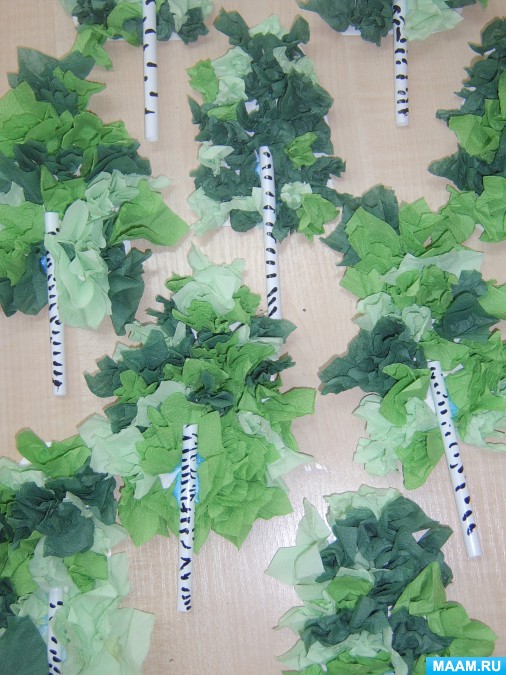 8. Анализ работ. У нас целая березовая роща получилась! 9.  Рефлексия.- Чем вы сегодня занимались? - Что нового вы сегодня узнали?- Понравилось ли вам наше занятие? Чем?Приложение № 2Викторина на тему «Что мы знаем о деревьях?»1. Чем деревья отличаются от других растений?
2. Какие деревья вы знаете?
3. Деревья – живые или нет? Почему вы так считаете?
4. Сколько деревьев растет на нашем участке? Как они называются?
5. Сколько деревьев растет около вашего дома? Как они называются?
6. Как вы думаете, кто посадил деревья около нашего детского сада, в городе? Для чего?
7. Кто из вас видел деревья в лесу? А кто их там сажает?
8. Где вы видели деревья в нашем городе?
9. Как вы считаете, в нашем городе много или мало деревьев? Обоснуйте свою точку зрения.
10. Как вы думаете, где деревьям лучше живется – в лесу или в городе? Почему вы так считаете?
11. Как вы думаете, достаточно ли внимания люди уделяют деревьям? А вы лично?
12. Помогали ли вам, когда – нибудь деревья? А вы им? Приведите примеры.
13. Давайте представим, что деревья вдруг исчезли. Что произойдет на всей Земле? В нашем городе? Возле нашего детского сада? На нашем участке? У вашего дома?
14. Изменится ли тогда что  ни будь в нашей жизни?
15. А почему деревья могут исчезнуть?Приложение № 2Наблюдение1. Тема: «Наблюдения за елью и березой»Цель: Обучение умению сравнивать два дерева по внешним признакам.Задачи:1. Учить составлять план наблюдения и сравнивать деревья по плану.2. Развивать наблюдательность, умение обобщать и делать выводы.3. Воспитывать любовь и бережное отношение к природе.Оборудование: объект-ель, береза на территории ДОУ; альбомные листы, фломастеры, мяч, бубен.Ход прогулки:1. Загадки:Дети, я вам сейчас загадаю загадку, а вы отгадайте её:Зимой и летом одним цветом.Ее всегда в лесу найдешь-Пойдем гулять и встретим.Стоит колючая как еж,Зимою в платье летнем.(елка, ель)Правильно, молодцы!А теперь еще одна загадка:«Русская красавицаСтоит на поляне,В зеленой кофточкеВ белом сарафане»Правильно это береза. Молодцы!2.Беседа:- Дети я думаю, что эти деревья похожи. А вы как думаете?(нет не похоже).- Дети я не знаю, может вы мне скажете, чем они похожи и чем отличаются?(Ответы детей)- А у нас на территории детского сада есть береза и ель?(Да есть)- Мы сегодня на прогулке рассмотрим их и сравним.Но, сначала нам надо составить план наблюдения.- Вы умеете писать?(Нет)- Как тогда составим план?(нарисуем)- С чего мы начнем сравнивать деревья?- Сначала посмотрим, чем они похожи. Что есть у березы и у ели?(ствол, корень, ветки)- Как мы это нарисуем в плане?- Ирочка, иди нарисуй в плане: ствол, ветки и корень. Молодец.- А ель и береза чем-то отличаются?(да)- А чем они отличаются друг от друга? Что растет у них на ветках?(у березы листья, а у ели хвоинки)- Иди Ксюша нарисуй. Молодец.- Еще чем отличаются?(Стволы разные, у березы белый и кора гладкая, у ели коричневый и шероховатый)- Сейчас нам пойдет нарисует Ярослав. Молодец.- А ещё, чем они отличаются?- Куда направлены ветки у деревьев?(у березы ветки направлены вверх, а у ели вниз)- Молодец. Иди нарисуй Аня.- А ветки похожи?(нет у березы длинные ветки и мягкие, а у ели короткие как лапки)- А кроны у них отличаются?(да, елка похоже на треугольник, а береза на трапецию)- Иди нарисуй Милена. Молодец.- Как размножаются деревья? Одинаково?(нет) Давайте сравним семена деревьев.- Вот мы с вами нарисовали план наблюдения , а теперь давайте пойдем и найдем на территории нашего детского сада березу и ель, и сравним их по плану.- Начинаем смотреть на схему и сравнивать.- Чем похожи деревья?(и у березы, и у ели есть ствол)- Смотрим, есть стволы?(есть)- Что еще есть ? (ветки )- Смотрим, ветки есть?(есть)- Еще что есть у них? Почему деревья не падают?(Корень )- Правильно, корень есть?(Есть)- А теперь, что у нас дальше по плану идет?Чем отличаются.(да)- Какие у них стволы, сравните?(у березы - белый и гладки, а у ели коричневый- шероховатый)- Одинаковые ли они на ощупь?Потрогайте все.- Что сравниваем дальше по плану?- Смотрим направление веток, куда они направлены?(у березы вверх направлены, а у ели вниз)(Кроны) А кроны у них похожи смотрим?(у ели крона похожа на треугольник, а у березы на трапецию)- Интересно как появляются новые деревья? Как вы думаете из чего они появляются? ( из семян)Семена у них похоже растут или нет? (нет)В чем растут семена у березы и в чем у ели?(В серёжках у берёзы и в шишках у ели)- Мы сравнили деревья по плану. Кто хочет сравнить нам березу и ель, рассказать все по плану? (2 ребенка)Давайте подведем итог.- Ребята так похожи ель и береза или нет?(оба дерева, но и отличаются многими признаками)3.Дидактическая игра: «С какого дерева листок?»- Давайте поиграем в игру (игра с мячом)Я буду бросать мяч и назвать дерево, а вы будете называть лист этого дерева, отвечая на вопрос какой?.Например, лист березы - березовый.Лист Дуба -….(дубовый)Рябина-….(рябиновый)Тополь-….(тополиный)Клен-…..(кленовый)Осина-…..(осиновый)Березы-….(березовый)Ольха – (ольховый)Липа- (липовый)Вишня – (вишневый)Калина- (калиновый)Молодцы!4. Подвижные игра: «Волшебный лес»Мы сейчас с вами поиграем еще одну игру.Подвижная игра: «Волшебный лес»Дети, когда я стучу в бубен вы бегаете, а по моему сигналу « Стоп –Ель», вы должны изобразить елку- опустив руки вниз, а когда я скажу «Стоп -Береза», вы изобразите березу- подняв руки вверх.5. Рефлексия. Дети для чего нам нужны деревья?- Нужно ли нам беречь деревья?- Как мы можем их беречь? Что мы должны для этого делать?2. Тема: "Снятся ли березе сны." 
Цель. Обобщение представлений о признаках сезона, о состоянии неживой природы, о системе приспособительных особенностей растения к сезонным изменениям основных факторов природы.
Словарь: опробковевшие клетки, береста.
Предварительная работа. 
Слушание произведений Вивальди: альбом "Времена года", концерт "Осень"
Ход наблюдеия:
1. Чтение стихотворения Е. Трутнева:
Осень
Стало вдруг светлее вдвое, двор как в солнечных лучах –
Это платье золотое у березки на плечах.
Утром мы во двор идем – листья сыплются дождем,
Под ногами шелестят и летят… летят… летят…
Пролетают паутинки с паучками в серединке,
И высоко от земли пролетели журавли.
Все летит! Должно быть, это улетает наше лето.
Е. Трутнева
2. Фронтальное наблюдение "Осенние изменения в природе."
3. Погружение в краски и звуки осенней природы.
4. Любование свежей порошей. Какими стали деревья после снегопада?
5. Речевое упражнение "Скажи красивые слова о природе".
6. Логическая задача "Снятся ли березе сны? Если снятся, то о чём?" (фантазирование)
Исследовательские задания 
Найдите листья, семена березы.
Логическая задача: "Чем дышит береза зимой?" (чёрточками-чечевичками)
Труд. Полив березы. 

Последующая работа. 
Логическая задача "Холодно ли березке зимой?"
Воспитатель: Береста - защитный покров дерева. Она состоит из множества мертвых пустых клеток, крепко склеенных друг с другом специальным веществом. Оболочки клеток подверглись процессу опробковения. Благодаря этому береста, как пробка непроницаема для воды и газов. Береста несколько напоминает тонкую книжку со многими слипшимися страницами. Каждая такая страница состоит из множества опробковевших клеток и вырастает в течение одного года. Самые старые слои березы находятся на поверхности ствола, самые молодые - в глубине.
В сильный мороз какое дерево быстрее замерзнет - старое или молодое? Почему? (молодое)
Составлении альбома детских рисунков "Береста зимой".3. Тема: "Наблюдение за березой".Цели:продолжать знакомство с березой, выделяя характерные признаки и изменения, связанные со временем года;воспитывать бережное отношение к дереву как живому объекту природы.	Ход наблюдения:	Лишь осень золотаяЛист опалит огнем —Березка облетает,Тоскует под дождем.	Воспитатель проводит с детьми беседу.	Почему листья на березе стали желтые?Что происходит с деревьями осенью?Как деревья готовятся к зиме?Осенью листочки на березе начинают желтеть сначала вверху, где воздух холоднее, а затем внизу. Налетает ветер, срывает листья, и они, словно золотые монетки, падают на темную сырую землю.Предложить детям собрать букет из опавших листьев, отметить, какого цвета листья.Трудовая деятельностьПодметание дорожек, уборка мусора.Цели:—  воспитывать трудолюбие, умение трудиться сообща.—  убирать инвентарь после труда в определенное место Подвижные игры«Мы — веселые ребята», «Затейники». Цели:—  учить соблюдать правила игры, действовать быстро, ловко;  упражняться в беге.
Индивидуальная работа
«Удочка», «С кочки на кочку».
Цели: упражнять в прыжках;  воспитывать уверенность в своих силах.Приложение №3Дидактические игры:Словесная игра «Бусы для берёзки» Цель игры: расширение словаря прилагательных, описывающих берёзу.Материалы: шнурок, бусины. Игровая задача. Чтобы нарядить берёзку необходимо собрать бусы из отдельных бусин. Правила игры. Детям предлагается собрать красивые бусы для берёзки, но надеть бусину на шнурок можно в том случае, если называется прилагательное, характеризующее образ берёзки. При этом нельзя повторять уже сказанные слова. Выигрывает тот, кто больше назовёт слов. «Что сделано из берёзы?» Цель игры: расширение знаний детей об изделиях, изготовляемых из берёзы.Материалы: изделия из деревьев разных пород: ложка, шкатулка, поделки сувенирные и спички, палочки для мороженого, китайские палочки.(изделия могут меняться или добавляться)Игровая задача. Домовёнок Кузька решил в доме найти всё, что из берёзы сделано. Правила игры. Детям предлагается определить, какие из предлагаемых вещей могут быть сделаны из берёзы и почему. Поощряется тот ребёнок, который даёт более точный и обоснованный ответ.«Из чего это сделано?»Цель игры: расширение словаря редко употребляемыми словами, знаний детей о структуре дерева, об изделиях, изготовляемых из берёзы. Материалы: две карточки с изображением веточек берёзки и коры (либо можно использовать саму веточку и кусочек бересты); изделия из бересты: туески, лапти, короб; из веток: дудочка, веник березовый (изделия могут меняться или добавляться)Игровая задача. Домовёнок Кузька не может разобраться: что из чего сделано. Правила игры. К карточке с изображением веток берёзки необходимо положить предметы, которые сделаны из веток, а карточке с изображением бересты – предметы, которые сделаны из бересты. «Листики берёзки»Цель игры: закрепление знаний детей о форме, размере и цвете берёзовых листьев. Материалы: высушенные листья разных цветов и размеров берёзы, клёна, боярышника, тополя.Игровая задача:  Домовёнок Кузька решил навести порядок и разложить листья по четырём коробочкамПравила игры:  Необходимо разложить листья в зависимости от породы дерева и объяснить своё решение. «Для чего это нужно» Цель игры: расширять представления детей о спектре применения берёзы в жизни человека, уточнить знания детей о применении некоторых изделий из берёзы. Материалы: фармакологические: деготь, настойка из березовых почек, березовые почки, чай из березовых листьев, угольные таблетки. косметологические: крем, мыло, шампунь. Игровая задача. Домовёнок Кузька решил познакомить ребят с изделиями из берёзы и предлагает им отгадать, где их можно применять.Правила игры: Домовёнок Кузька показывает и называет, что у него храниться в волшебном сундучке, а ребята отгадывают, где применяется то, что показал Кузька. За правильный ответ домовёнок вручает берёзовый листочек. Тот, кто соберёт больше всех берёзовых листочков получает «берёзовый» подарок (уголёк для рисования).Приложение №  4Русские народные игрыРусская народная хороводная игра «Березка»Родина этого хоровода калужская область. Это довольно сложный хоровод. Он подойдет для детей не моложе 6-7 лет. И хоровод этот, скорее, девичьей. Ведь березка – это символ девицы-красавицы. А водили девушки такие хороводы  на Троицын  день.Дети встают в круг, берутся за руки. Выбирается девочка-«березка». Она находится в центре хоровода.  Если хоровод большой, то можно выбрать несколько «березок». У каждого участника хоровода в правой руке платок.  Дети двигаются по кругу со словами:Ты, березка, белена, белена,А макушка зелена, зелена.Летом-то мохнатенька,Зимой сучковатенька.Где ты стоишь, там и шумишь!Пока звучит эта песенка, девочка «березка» собирает у всех детей платки. Хоровод продолжает движение, а «березка», подняв над головой платки раскачивается, машет платками, изображая движение ветвей и шум веток:Березка зеленеька,По весне веселенька,В чистом полюшке стоитДа листочками шумит.Ветки завивает,С ветрами играет.Затем девочка-«березка» обходит весь хоровод и каждому кладет на плечо платочек. Это делается под следующий приговор:А осенью слякотной,Осенью холодною,Березка нарядная,Краса ненаглядная,Дождем умывается, С красотой прощается.Корни усыхают,Листья опадают.Один платочек «березка» оставляет себе. Тот, кому не хватило платочка, становится новой «березкой» и игра повторяется.Хороводная игра «Березка».(Дети ставновятся в круг и поют)Березка белена,
Маковка зелена,
Летом мохнатенькая,
Зимой сучковатенькая,
Где она стоит,
Там и шумит.(Девочка «березка», стоящая в кругу, под песню отбирает у всех играющих платки, поднимает их над головой и, когда запевают)Березка зелененькая,
Весной веселенькая,
Среди поля стоит,
Листочками шумит,
Гремит, гудит,
Золотым венчиком звенит,-«березка» изображает шум листьев, движение веток, — она шуршит платьем, машет над головой платками.Под приговор: «А осенью корни у березки усыхают, листочки опадают!» — девочка «березка» обходит хоровод и каждому на плечо кладет его платок.Эта старинная хороводная игра Калужской области.Приложение № 6Пословицы и поговорки о березеБереза не угроза: где стоит, там и шумит.Ельник, березник чем не дрова?За белыми березами тарара живет (язык).Когда лист с дуба и березы опал чисто, будет легкий год для людей и скота.Коли береза перед ольхой лист распустит, то лето будет сухое; если ольха наперед — мокрое.Услан березки считать (по дороге, т. е. сослан в Сибирь).Узнаешь вкус березовой каши.Пошел по широкой, где березки посажены.Березовицы на грош, а лесу и рублем не уплатишь.Бог создал человека и создал тальник и березник.Стань, белая береза, у меня назади, а красна девица напереди!На вознесенье завивают березку: если она не завянет до дня пятидесятницы, то тот, на кого она завита, проживет этот год, а девка выйдет замуж.Когда береза станет распускаться, сей овес.Толкуй про еловый, а березовый крепче.Накормить кого березовой кашей.Соловей начинает петь, когда может напиться росы с березового листа.Морозко скачет по ельничкам, по березничкам, по сырым боркам, по веретейкам.Плотва трется в первый раз на вербной; в другой — когда распустится береза; в третий — на вознесенье.Около меня свищет; я туда — свищет, я сюда — свищет; беда, думаю, влез на березу, сижу — свищет; ан это у меня в носу.Свинка ходит по бору, щиплет лебеду траву: она рвет, не берет, под березку кладет.На сошествие св. духа развивают березки, бросают венки в воду; если тонет — к несчастью, плавает — к добру.Приложение № 7Русская народная песняБереза моя, березонька! Береза моя белая! Береза кудрявая!
Стоишь ты, березонька, посередь долинушки,
На тебе, березонька, листья зеленые,
Под тобой, березонька, трава шелковая.
Близ тебя, березонька, красные девушки
Венки вьют, плетут.Русская народная песняОй, березка, моя зелененькая, кудреватая, веселенькая.
Близ тебя, березонька, — трава шелковая.
Под тобой, березонька, — вода ключевая.
На тебе, березонька, — соловьи поют.
Вокруг тебя, березонька, — красны девушки хоровод ведут.СтихотворенияГде было пустое место, где не было ничего,
Пусть каждый посадит дерево и не забудет его.
Оно – твой друг бессловесный, живое, как ты, существо.
Оно – часовой природы, оно не оставит пост.
И встанет перед тобою во весь богатырский рост.
И сколько в нем будет свежести, и птичьих песен, и гнезд!
В. Берестов***У красы — березки платье серебрится.
У красы — березки зелены косицы.
Со двора к березке выскочили козы.
Стали грызть березку, а березка – в слезы.
Защищать березку стали мы гурьбою,
Чтоб росла березка, выросла большою.
П. Воронько***Березка
Чуть солнце пригрело откосы и стало в лесу потеплей,
Березка зеленые косы развесила с тонких ветвей.
Вся в белое платье одета, в сережках, в листве кружевной,
Встречает горячее лето она на опушке лесной.
В. Рождественский***Береза
По всем странам славится стройная красавица:
Белые одежки, золото – сережки.
С расплетенною косой умывается росой.
Ветер пряди шевелит, заплетать их не велит.***Письмо – жалоба березы.
В весенний день мальчишка злой
Пронзил ножом кору березы,-
И капли сока, точно слезы,
Текли прозрачною рекой.
Ф. Сологуб***На поляне, на пригорке, под окном, среди полей
Белокорая березка – символ Родины моей.***Белая береза
Белая береза под моим окном
Принакрылась снегом, точно серебром.
На пушистых ветках снежною каймой
Распустились кисти белой бахромой.
И стоит береза в сонной тишине
И горят снежинки в золотом огне,
А заря, лениво обходя кругом,
Обсыпает ветки новым серебром.
С. Есенин***Зимний сон берез
Серебром покрыты тонкие березы,
Словно поседели и уснули в грезах.
Словно наступила в их душе зима,
Инеем укрыла, снегом замела.
Вам, березы, грустно – птицы не щебечут,
Неуютно, пусто, будто бы – навечно.
Может это счастье, что мороз такой –
Заморозит раны, заморозит боль.
Заморозит слезы и тоску – печаль.
Тонкие березы, вас безумно жаль.
Потерпите малость, вам не век страдать,
До весны осталось зиму переждать.
Инна Радужная***Люблю березку русскую то светлую, то грустную
В беленом сарафанчике, с платочками в карманчиках.
С красивыми застежками, с зелеными сережками.
Люблю ее нарядную, родную, ненаглядную,
То ясную, кипучую, то грустную, плакучую,
Люблю березку русскую.
Она всегда с подружками.
Под ветром низко клонится
И гнется, но не ломится.
А. ПрокофьевПервый лист
Лист зеленеет молодой.
Смотри, как листьем молодым стоят обвеяны березы,
Воздушной зеленью сквозной, полупрозрачною, как дым…
Давно им грезилось весной, весной и летом золотым,-
И вот живые эти грезы, под первым небом голубым,
Пробились вдруг на свет дневной…
О, первых листьев красота, омытых в солнечных лучах,
С новорожденною их тенью! И слышно нам по их движенью,
Что в этих тысячах и тьмах не встретишь мертвого листа…
Ф. Тютчев***Осень
Стало вдруг светлее вдвое, двор как в солнечных лучах –
Это платье золотое у березки на плечах.
Утром мы во двор идем – листья сыплются дождем,
Под ногами шелестят и летят… летят… летят…
Пролетают паутинки с паучками в серединке,
И высоко от земли пролетели журавли.
Все летит! Должно быть, это улетает наше лето.
Е. Трутнева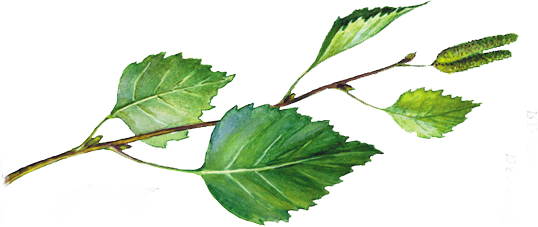 ***Березка
Березка, лебедь белая, рядком с тобой стою.
Тебе, моя несмелая, я песенку пою.
Как ты стоишь, счастливая, веселым летним днем,
Из – за тебя, красивая, светло в лесу моем.
Зеленая, раздольная, ты гибче камыша.
Березка белоствольная, ну всем ты хороша!
А. ПрокофьевПриложение № 8ЗагадкиВсе лето гуляет в наряде зеленом,
А зиму встречает и босым, и голым.
***
Его весной и летом мы видели одетым,
А осенью с бедняжки сорвали все рубашки.
***
Много рук, а нога одна.
***
И летом весело, и осенью сытно, и зимой тепло.
***
Весной веселит, летом холодит,
Осенью питает, зимой согревает.
***
Стоят в поле сестрицы, платья белены, шапочки зелены.
***
Зелена, а не луг, бела, а не снег, кудрява, а без волос.
***
Разбежались по опушке в белых платьицах подружки.
***
В белом сарафане стала на поляне.
Летели синицы, сели на косицы.
***
Не заботясь о погоде, в сарафане белом ходит,
А в один из теплых дней май сережки дарит ей.
***
Стоит Алена – платок зеленый,
Тонкий стан, белый сарафан.
***
По всем странам славится стройная красавица:
Белые одежды, золотые сережки,
С расплетенной косой, умывается росой.
Ветер пряди шевелит, заплетать их не велит.
***
Русская красавица стоит на поляне,
В зеленой кофточке, в белом сарафане.
***
Ствол белеет, шапочка зеленеет.
Стоит в белой одежке, свесив сережки.Математические задачи1. На березе сидели 4 синицы. К ним прилетело еще 5. Сколько всего птиц оказалось на дереве?2. Под березой росло шесть грибов – подберезовиков. Три из них белочка засушила. Сколько грибов осталось под деревом?3. На ветке березы было 10 листиков. Два из них сорвал и унес ветер. Сколько листьев осталось?4. По стволу березы ползло 8 муравьев. Три из них спустились на землю. Сколько муравьев осталось на дереве?5. На лесной полянке росло 5 молодых березок и одна старая. Сколько всего деревьев росло на поляне?Приложение № 9Легенда о берёзеДавно это было. Тогда алтайские народы жили отдельными племенами и занимались в основном животноводством. Из-за нехватки пастбищ между племенами возникали ссоры, переходящие в войну. У одного из предводителей такого племени была дочь. В отличие от своих соплеменниц, девушек со смуглой кожей, она была светлокожей. «Бледнолицая» – так ее называли вокруг. Девушка со своими подругами жила недалеко от стойбища. По обычаю юноши должны себе выкрасть невесту из такого девичьего «поселения». И только после этого девушка уже женой возвращается жить в свое стойбище. Но однажды неизвестно откуда напали враги на жилище девушек. Они знали, что все мужчины стойбища ушли в очередной поход защищать родные земли. Девушки решили сами защищать свою жизнь и честь. Отважно дрались с врагами девушки, много врагов сложили головы. Рассвирепели враги и стали метать в девушек стрелы. Щадили они только бледнолицую.Наконец, все ее подруги погибли. И только она продолжала истреблять нежданных врагов. Пуще прежнего разозлились враги и пустили в нее сразу сотню стрел. Бледнолицая, сраженная ими, упала. В том месте, где упала девушка, выросло красивое белоствольное дерево. И только там, куда попадали стрелы врагов, зияли черные отметины. Каянча – так звали девушку, что в переводе с алтайского – «береза».В Алтайском районе есть село с названием Каянча, красивые склоны гор в его окрестностях покрыты светлым, прекрасным березняком, они хранят память о юной, отважной красавице.Легенда о красивом деревце в стихахРастет береза на опушке леса,Раскинув ветви просто до небес.Стройна, красива, гордая она.Живет на свете уж много, много лет...Давным-давно случилось чудо из чудес,Русалки вышли на прогулку в лес.Во мраке ночи в полной тишине,Любуясь, поклоняясь земной красоте.Русалка юная красавица речная,Очарованная светом земного бытия,Рассвет, однажды каким-то чудом повстречая,Любовь свою навеки обрела.И, звали сестры русалочку с собой,Скорей уйти в дом прохладный свой.Ведь им нельзя,Показываться при свете дня.В небесной дымке танула земля,Звезды спать ушли, отдыхать ушла луна.И яркий, золотистый свет,Уже всему живому шлет привет.Русалка юная, дыханье затая,Богом солнца была покорена.Полюбив его всем сердцем и душой.Нарушила закон мирской.А что же Хорс - бог солнца и тепла,К нему тоже сильная любовь пришла.Лаская, согревая, обжигая,Со своих объятий не на миг не отпуская...Так и стояли двое в тишине,В те минуты счастливы вдвойне.За непослушание русалка наказана была,И в дерево превращена.С волос зеленых выросла роскошная листва,А руки превратились в ветви.Гибкий стан стал стройненьким стволом,И белой корой с пятнами от поцелуев обожженным.Растет береза на опушке леса,Символ любви, чистоты, добра.Шепчет тихо каждая ветка,Шелестит листва, глядя в небеса,Любимый, я люблю тебя.Автор – Любовь ПетроваКонец формыЭтапы и сроки реализации проектаЭтапы и сроки реализации проектаПодготовительныйОпределение цели и задач проекта, участников проекта. Подготовка этапов реализации проекта: сроки этапов, определение содержания каждого этапа. Подбор методического материала.ОсновнойОсуществление планирования, подбор и разработка конспектов занятий, развлечений и других мероприятий. Осуществление планирования, подбор и разработка мероприятий, проводимых с родителями детей.ЗаключительныйОформление материалов по проекту, подведение итогов. Представление результатов деятельности.Перспективное планированиеПерспективное планированиеОбразовательная областьФормы работыПознавательное развитие-Беседа  с  детьми (модель трёх вопросов).-Д/и: «Бусы  для берёзы», «Найди листок березы», «Закончи фразу», «С кем дружит  береза?», «Что сначала, что потом?», «Что сделано из берёзы?», «Для  чего это нужно?», «Семья слов», «Вырасти дерево», «Найди лишнее».-Наблюдение за внешними признаками и отличительными  особенностями березы.- НОД "Береза - символ России"- НОД "Может ли дерево быть карликом"-"Русская душа березы" - легенды и мифы о березе.-Проблемная  ситуация «Откуда берётся берёзовый  сок».-Исследование  бересты под лупой.-Оформление  «Паспорта березы»: название, возраст, высота, ширина, место нахождения, запах, семена, количество веток, рисунок коры и листьев, условия окружающей среды.Социально – коммуникативное развитие-Беседа: «Что я знаю о берёзе», «Берёза строить и жить помогает».-Акция  «Посади  березку в детском  саду». (презентация)Художественное – эстетическое развитие-Рисование «Белая береза».-Аппликация «Тайна русской березы».-Оформление уголка «Береза – символ России».-Рассматривание репродукций картин на ИКТ: «Левитан И. Берёзовая роща. 1885-1889», «Куинджи А. Берёзовая роща. 1901.», «Шишкин И. Берёзовая роща», «Звонарёв Ф. Берёзовый лес» и т.д.-Хороводы  «В золоте берёзонька» слова  и музыка Г. Вихаревой, «Аи, да  берёзка» музыка Т. Попатенко.-Пение «Во поле берёзонька стояла».Речевое развитие- Ознакомление с деревом. (Береза)-Чтение  пословиц, поговорок, примет, загадок  о берёзе, легенд, мифов, сказок.-Заучивание  стихотворения о березе: П.Воронько «Береза», А. Прокофьев  «Берёзка».Физическое развитие-Физкультминутка «Березонька».-Подвижные игры: «Беги к берёзе», русская народная «Березка», «1, 2, 3 к дереву беги», игра малой подвижности «Хорошо – плохо».Работа с родителями-Изготовление  буклета «Сохраним русскую березку!».-Помощь в оформлении: «Паспорта березы».-Оформление  стенда для родителей «Березовое царство – лучшее лекарство», «Люблю берёзку русскую».Что мы знаем о березе?Что хотим узнать?Что надо сделать для того, чтобы узнать?- У березы белый ствол. (Кирилл Б.)- У березы веточки повислые. (Элина К.)- Березовым веником парятся в бане. (Вероника Л.)- Весной мы пьем березовый сок. (Валентин Д.)- Под березами растут подберезовики. (Ева Д.)-Берёзовым веником парятся в бане (Гриша Е.)- Почему береза белая?- Какая польза от березы?( четыре угодья)- Есть ли песни о березе?- Бывают ли карликовые березы?- Растут ли березы в других странах?- Какие художники рисовали березы?- Что такое берестяные грамоты?- Есть ли сказки о березе?- наблюдения в природе;- экспериментирование;- чтение художественной литературы;- заучивание стихов;- разучивание хороводов;- отгадывание загадок;- рассматривание репродукции картин художников;- слушание музыки;- творческие работы детей и родителей;- совместная проектная деятельность (родители, дети, воспитатели);- информация из интернета.Дерево.У красы-березкиПлатье серебрится.У красы-березкиЗеленые косицы.Со двора к березкеВыскочили козы.Стали грызть березку,А березка в слезы.Прижать руки тыльной стороной друг к другу. Пальцы растопырить и поднять вверх. Шевелить кистями и пальцами.У красы-березкиПлатье серебрится.У красы-березкиЗеленые косицы.Со двора к березкеВыскочили козы.Стали грызть березку,А березка в слезы.Прижать руки тыльной стороной друг к другу. Пальцы растопырить и поднять вверх. Шевелить кистями и пальцами.Притчи о любви и дружбе.На освещенной солнцем лесной опушке росла с юными дочками красивая береза. Любила она своих деток, ласкала раскидистыми ветками, защищая от холодного ветра и проливного дождя. А летом под ее сенью не страшило березок никакое палящее солнце. Было им "при солнышке тепло, а при матушке добро".Но однажды разыгралась в лесу гроза. Да не на шутку. Раскаты грома сотрясали землю, а небо то и дело освещалось молниями. Затрепетали от страха тонкоствольные красавицы. Но мама-береза успокаивала их, обняв своими сильными ветками: "Не бойтесь ничего. Молнии не смогут заметить вас под моими ветвями. Я – высокая и…". Договорить она не успела.Сильный треск раздался среди леса. Огромная молния беспощадно ударила по березе, опалив сердцевину ее ствола. Но береза не загорелась. Силы покидали ее, злой ветер пытался повалить наземь, сильный ливень расплетал ветки, но под ними были ее дети и никто, кроме матери, не смог бы их теперь защитить.Она еще сильнее прижимала к себе дочерей, еще больше своими слабеющими ветками ласкала их тонкие станы, омывая стекающими по листочкам слезами. В последний раз. Не было предела материнской любви.Лишь когда все закончилось и над умытым дождем лесом вновь воссияло солнышко, она, покачнувшись, тихо опустилась на землю. "Я никогда не брошу вас, – прошептала она березкам, – мой ствол очень скоро зарастет травой и покроется мхом. Но в нем никогда не перестанет биться мамино сердце. Его не в силах разбить никакая молния".Когда береза падала, она еще раз ласково обняла дочерей, и не задела ни одну из них. Так три стройные красавицы и растут вокруг покрытого мхом старо пня. Бывает, сядет путник отдохнуть в их тени на ствол старого дерева и покажется ему, что тот удивительно мягкий. Закроет глаза, и услышит, как в нем стучит материнское сердце…Легенда о берёзе.Легенда рассказывает, что давным-давно жила на свете одна девушка. И была она красоты необыкновенной. Тоненькая, стройная, коса золотая до земли. Ласковая была, приветливая. Все любили ее, только о ней и говорили. Черная зависть заползла в сердце злой колдуньи: не с ней говорят, не ею любуются. Решила она извести со свету ту девушку, и превратила злая колдунья ее в дерево. А то деревце тоже красоты невиданной: белоствольное, ветки зеленые, как косы, перевились. Шумит ласково, путников от жары в своей тени укрывает. Люди любовались нежным деревцем и ласково назвали его березкой. Злится еще пуще колдунья. Напустила она холоду. Только березка по-новому красавицей обернулась. В горностаевой шубке стоит, косы серебристым инеем искрятся. Нeт дерева прекраснее березы.Береза на Руси почиталась всегда. Много прекрасных слов сказано о берёзе. Стройный белый ствол, гибкие, склоняющиеся ветви, изящные листочки всегда были символом всего прекрасного, возвышенного и немного грустного. А в поэзии берёза сравнивается с образом русской девушки. Березу считают символом России. Это истинно русское дерево. Её часто называют нежными женственными словами: матушка, красавица, девица. Многие поэты в своем творчестве вспоминают о березке.